ATZINUMS Nr. 22/10-3.9/112par atbilstību ugunsdrošības prasībāmAtzinums iesniegšanai derīgs sešus mēnešus.Atzinumu var apstrīdēt viena mēneša laikā no tā spēkā stāšanās dienas augstākstāvošai amatpersonai:Atzinumu saņēmu:20____. gada ___. ___________DOKUMENTS PARAKSTĪTS AR DROŠU ELEKTRONISKO PARAKSTU UN SATURLAIKA ZĪMOGUs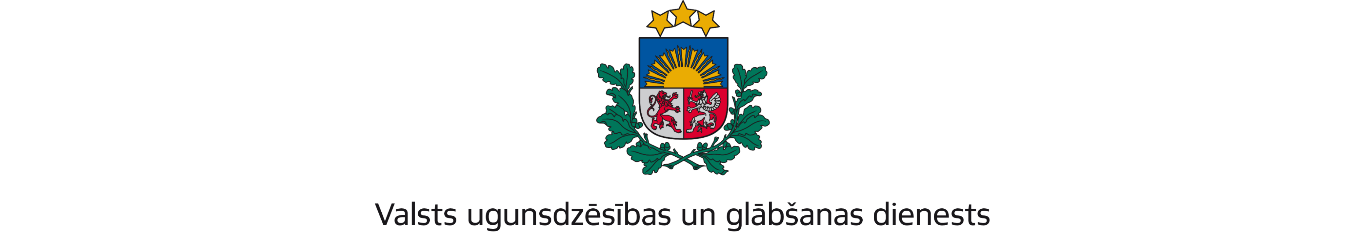 VIDZEMES REĢIONA PĀRVALDETērbatas iela 9, Valmiera, Valmieras novads, LV-4202; tālr.: 64233468; e-pasts: vidzeme@vugd.gov.lv; www.vugd.gov.lvCēsisAndrejs Broks(izdošanas vieta)(juridiskās personas nosaukums vai fiziskās personas vārds, uzvārds)14.06.2023.-(datums)(juridiskās personas reģistrācijas numurs)Daugavgrīvas iela 70/5-24, Rīga, LV-1007(juridiskās vai fiziskās personas adrese)1.Apsekots:  viesnīcas “Hotel Tigra” telpas(apsekoto būvju, ēku vai telpu nosaukums)2.Adrese: Eduarda Veidenbauma iela 2, Priekuļi, Cēsu novads, LV-41263.Īpašnieks (valdītājs): SIA “Liepas parks” (juridiskās personas nosaukums vai fiziskās personas vārds, uzvārds)reģistrācijas numurs 40003808925, "Liepas Muiža", Liepas pag., Cēsu nov., LV-4128(juridiskās personas reģistrācijas numurs vai fiziskās personas kods; adrese)4.Iesniegtie dokumenti: Andreja Broka iesniegums par bērnu nometnes organizēšanu, nometņu vadītājas apliecības numurs: 116-002015.Apsekoto būvju, ēku vai telpu raksturojums: 4 stāvu ēka, U2a ugunsnoturības pakāpe, telpās ierīkota automātiskā ugunsgrēka atklāšanas untrauksmes signalizācijas sistēma, telpas nodrošinātas ar ugunsdzēsības aparātiem6.Pārbaudes laikā konstatētie ugunsdrošības prasību pārkāpumi: Pārbaudes laikā ugunsdrošības pārkāpumi netika konstatēti.7.Slēdziens: atbilst ugunsdrošības prasībām8.Atzinums izdots saskaņā ar: Ministru kabineta 2009.gada 1.septembra noteikumiem Nr. 981 “Bērnu nometņu organizēšanas un darbības kārtība” 8.5.apakšpunkta prasībām(normatīvais akts un punkts saskaņā ar kuru izdots atzinums)9.Atzinumu paredzēts iesniegt: Valsts izglītības satura centra nometņu reģistram(iestādes vai institūcijas nosaukums, kur paredzēts iesniegt atzinumu)Valsts ugunsdzēsības un glābšanas dienesta Vidzemes reģiona pārvaldes priekšniekam, Tērbatas ielā 9, Valmierā, Valmieras novadā, LV-4202.(amatpersonas amats un adrese)Valsts ugunsdzēsības un glābšanas dienesta Vidzemes reģiona pārvaldes Ugunsdrošības uzraudzības un civilās aizsardzības nodaļas inspektorsD.Pommers(amatpersonas amats)(paraksts)(v. uzvārds)Nosūtīts uz e-pastu: andrejs.broks@inbox.lv (14.06.2023).(juridiskās personas pārstāvja amats, vārds, uzvārds vai fiziskās personas vārds, uzvārds; vai atzīme par nosūtīšanu)(paraksts)